ГЕНЕРАЛЬНАЯ   ПРОКУРАТУРА   РОССИЙСКОЙ   ФЕДЕРАЦИИВОЛЖСКАЯ   МЕЖРЕГИОНАЛЬНАЯ   ПРИРОДООХРАННАЯ   ПРОКУРАТУРАЧереповецкая   межрайонная    природоохранная    прокуратура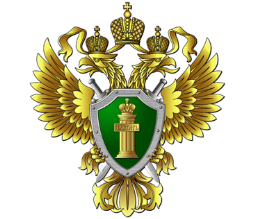 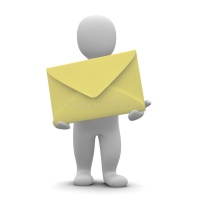 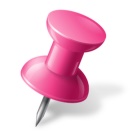 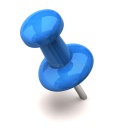 За получение взятки, предусмотрена ответственность по ст. 290 Уголовного кодекса Российской ФедерацииЗа получение взятки, предусмотрена ответственность по ст. 290 Уголовного кодекса Российской ФедерацииЗа получение взятки, предусмотрена ответственность по ст. 290 Уголовного кодекса Российской ФедерацииЗа получение взятки, предусмотрена ответственность по ст. 290 Уголовного кодекса Российской ФедерацииЗа получение взятки, предусмотрена ответственность по ст. 290 Уголовного кодекса Российской Федерации     ШТРАФ С ЛИШЕНИЕМ ПРАВА ЗАНИМАТЬ ОПРЕДЕЛЕННЫЕ ДОЛЖНОСТИИСПРАВИТЕЛЬНЫЕ РАБОТЫ НА СРОК ДО 2 ЛЕТПРИНУДИТЕЛЬНЫЕ РАБОТЫ НА СРОК ДО 5 ЛЕТЛИШЕНИЕ СВОБОДЫ НА СРОК ОТ 3 ДО 15 ЛЕТ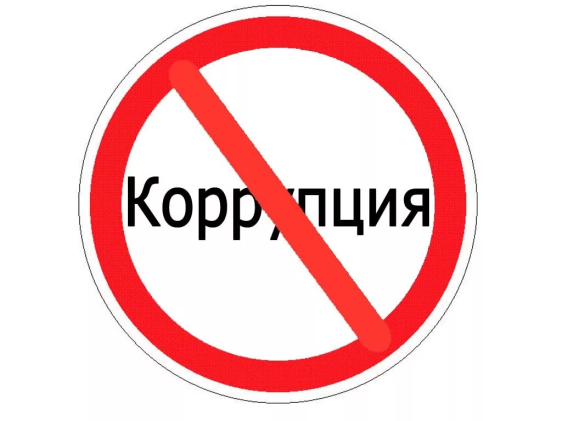 Почтовый адрес Череповецкой межрайонной природоохранной прокуратуры для направления письменного обращения – 162600, Вологодская область, город Череповец, улица Сталеваров, дом 42, адрес электронной почты для направления обращений посредством телекоммуникационной сети «Интернет» – chmpp@mail.ru